ANGEL TREE2020It seems that the Covid-19 virus has impacted our lives from every angle and this year’s Angel Tree will also be different.  Shopping will be difficult and handling gifts might not be the best thing either.  So to help with the gifts the safest way we know how we will be doing a donation to help with the “wishes” this year.If you would like to help you can make a donation by check…made to Elk County Children and Youth Services.  Mail to:  Children and Youth Services, PO Box 448, Ridgway, PA  15853.  Attn: Angel TreeOr if you prefer it can be put in the collection basket or dropped at the parish office.  A cash donation can also be put in an envelope marked Angel Tree and put in the collection basket or parish office as well. Please make your donations by November 22nd to allow for time to fill “wishes”.  Any donation is appreciated.It is with a heavy heart that these changes need to happen this year.  I pray that you all have a safe and blessed holiday season and God willing we can continue as usual next Christmas.Thank you for all your help and support.Be well and God Bless,Jeanne Hall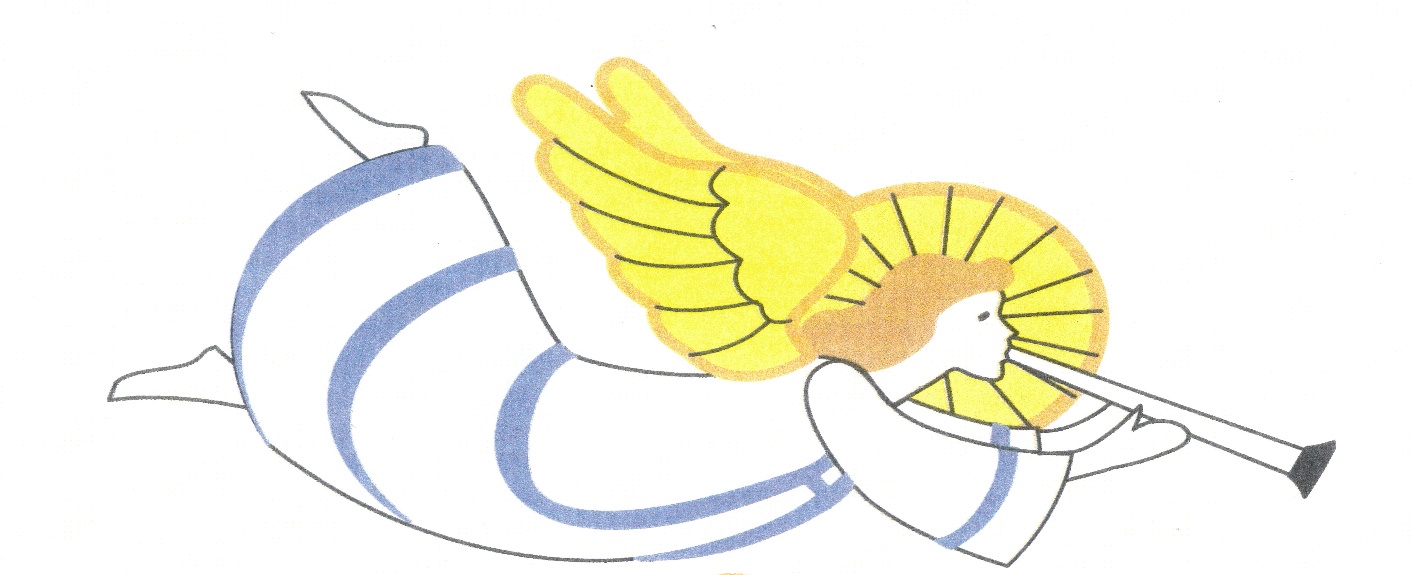 